               РОССИЙСКАЯ  ФЕДЕРАЦИЯ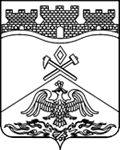             РОСТОВСКАЯ ОБЛАСТЬмуниципальное бюджетное общеобразовательное учреждение 
средняя общеобразовательная школа № 27город Шахты Ростовской областиМБОУ СОШ № 27 имени Д. И. Донского г. Шахты346516 Россия, г. Шахты, Ростовской области, ул. Азовская, 46, тел./факс (8636)26-87-41, e-mail:russchool27@rambler.ru_________________________________________________________________________Пояснительная записка к «Дорожной карте»Общие положенияНастоящая «Дорожная карта» разработана в целях организации мероприятий по раннему выявлению незаконного потребления наркотических средств и психотропных веществ обучающимися образовательных организаций, проводимого на основании Федерального закона от 8 января 1998 года № 3-ФЗ «О наркотических средствах и психотропных веществах» Приказа Министерства здравоохранения Российской Федерации от 06 октября 2014 года №581н «О порядке проведения профилактических медицинских осмотров обучающихся в общеобразовательных организациях и профессиональных образовательных организациях, а также образовательных организациях высшего образования в целях раннего выявления незаконного потребления наркотических средств и психотропных веществ» предназначена для администрации образовательных организаций, педагогов, психологов образовательных организаций, подведомственных Департаменту образования города Шахты.Основные мероприятия для достижения целей дорожной карты.2019 – 2020годДиректор МБОУ СОШ № 27			Т.Г. ГарковецИсполнитель:Педагог-психолог  Т.Б.Горбач№Мероприятия для достижения целейИсполнитель вовлеченные стороныСрок реализацииПодготовительный этап.1.1. Назначение ответственного от образовательной организации за проведение мероприятий по раннему выявлению незаконного потребления НС и ПВ среди обучающихся. Директор МБОУ СОШ №27Октябрь 20191.2. Составление плана мероприятий по раннему выявлению незаконного потребления НС и ПВ и включение в годовой план воспитательной работы образовательной организации. Завуч по ВР, классные руководители, педагог-психологОктябрь 20191.3. Утверждение приказа образовательной организации о проведении мероприятий по раннему выявлению незаконного потребления НС и ПВ среди обучающихся. Директор МБОУ СОШ №27Октябрь 20191.4. Проведение организационного совещания педагогов, психологов, классных руководителей кураторов групп по вопросам предстоящего добровольного тестирования на предмет раннего выявления незаконного потребления НС и ПВ среди обучающихся. Директор МБОУ СОШ №27Октябрь 20191.5. Заключение (продление) соглашения о сотрудничестве с МНПЦ наркологии. Директор МБОУ СОШ №27Октябрь 20191.6. Проведение родительского собрания по вопросам предстоящих мероприятий по раннему выявлению незаконного потребления НС и ПВ среди обучающихся. Получение от родителей информированных согласий на участие обучающихся в мероприятиях по раннему выявлению незаконного потребления НС и ПВ. Копии протоколов родительских собраний, информированные согласия родителей для детей младше 15 лет на имя директора школы. Завуч по ВР, классные руководители, педагог-психологОктябрь 2019 1.7. Информационно-разъяснительная работа с обучающимися о проведении мероприятий по раннему выявлению незаконного потребления НС и ПВ. Получение информированных согласий на участие в мероприятиях обучающихся, достигших 15 летЗавуч по ВР, классные руководители, педагог-психологОктябрь 20192. Социально-психологическое тестирование Ноябрь, март20192.1. Подготовительный этап.  Руководитель образовательной организации, организует получение от обучающихся либо от их родителей или иных законных представителей информированных согласий; утверждает поименные списки обучающихся создает комиссию, обеспечивающую организационно-техническое сопровождение тестирования утверждает ее состав из числа работников образовательной организации; утверждает расписание тестирования по классам (группам) и кабинетам (аудиториям); обеспечивает соблюдение конфиденциальности при проведении тестирования и хранении результатов тестирования. Директор МБОУ СОШ №27Ноябрь, март20192.1. Подготовительный этап.  Руководитель образовательной организации, организует получение от обучающихся либо от их родителей или иных законных представителей информированных согласий; утверждает поименные списки обучающихся создает комиссию, обеспечивающую организационно-техническое сопровождение тестирования утверждает ее состав из числа работников образовательной организации; утверждает расписание тестирования по классам (группам) и кабинетам (аудиториям); обеспечивает соблюдение конфиденциальности при проведении тестирования и хранении результатов тестирования. Директор МБОУ СОШ №27Ноябрь, март20192.2. Проведение социально-психологического тестирования. Завуч по ВР, комиссия по тестированиюНоябрь, март20192.3. Получение результатов социально-психологического тестирования обучающихся.Завуч по ВР, комиссия по тестированиюНоябрь, март20193. Профилактический 3.1. Подтверждение готовности к проведению профилактических медицинских осмотров. Завуч по ВР, классные руководителиянварь3.2. Проведение профилактического медицинского осмотра. Завуч по ВР, классные руководителиянварь3.3. Формирование отчета образовательной организации о проведении профилактического медицинского осмотра. Завуч по ВР, классные руководителиФевраль 20203.4. Получение результатов профилактического медицинского осмотра. Завуч по ВР, классные руководителиФевраль 20203.5. Формирование итогового отчета о проведении мероприятий по раннему выявлению незаконного потребления НС и ПВЗаву по ВР, педагог-психологЯнварь-апрель 20203.6.Проведение круглых столов с родителямиЗаву по ВР, педагог-психолог, классные руководителиСентябрь-май3.7 Семинары с педагогами по профилактике ПАВЗаву по ВР, педагог-психологНоябрь 20193.8 Профилактическая работа по профилактики ПАВ через классные часы с обучающимися, вовлечение в различные школьные мероприятия. Заву по ВР, педагог-психолог, классные руководители. Сентябрь -май3.9 Психологическое сопровождение детей группы риска.Педагог-психологСентябрь, апрель